Subject Line: The IRA Income Strategy You Need Now, Not Later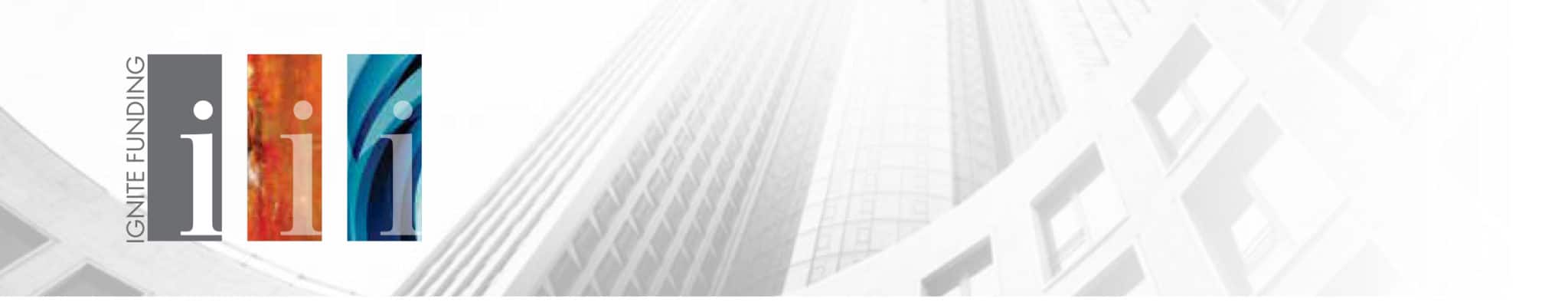 Hello {recipient.firstname},When you think about your golden years, you want to be able to sit back and relax, right? But first, you need to find a way for your retirement assets to generate an income that preserves your capital so that it lasts you a lifetime. Real estate investments are often sought after to generate income, but that strategy isn’t usually synonymous with the word ‘easy’. So how do you get the best of both worlds?Trust Deed investments at Ignite Funding provide passive double-digit annualized returns paid monthly at a fixed rate, making it an ideal investment to help replace the income you use to earn for a living. In our whitepaper, “Building Up vs Drawing Down: An IRA Income Strategy”, we discuss how to incorporate Trust Deed investments into a retirement strategy.Click the button below to download the FREE whitepaper:CTA Button “CLICK HERE” - http://info.ignitefunding.com/azr-buildup-vs-drawdown-whitepaperCheck to see if we are funding a project in your local area! Ignite Funding releases several new available investments on a monthly basis so clients can easily implement portfolio diversification into their strategy. If you’re interested in learning more, text “Investments” to 844-552-7022 to schedule a 15-minute no obligation consultation.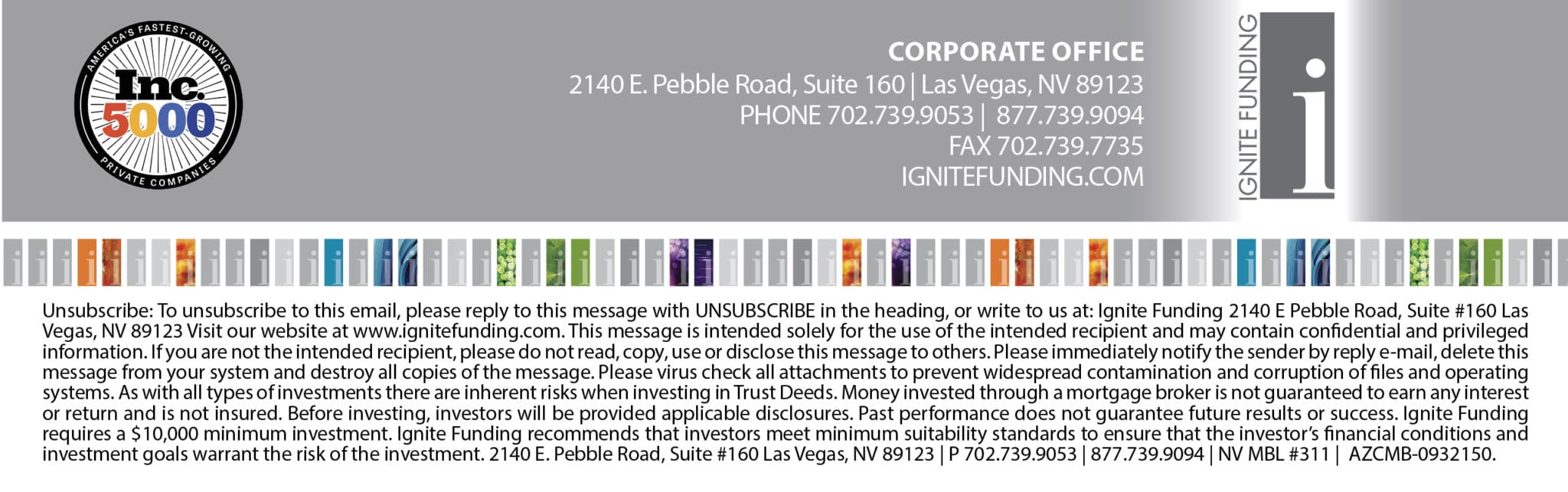 